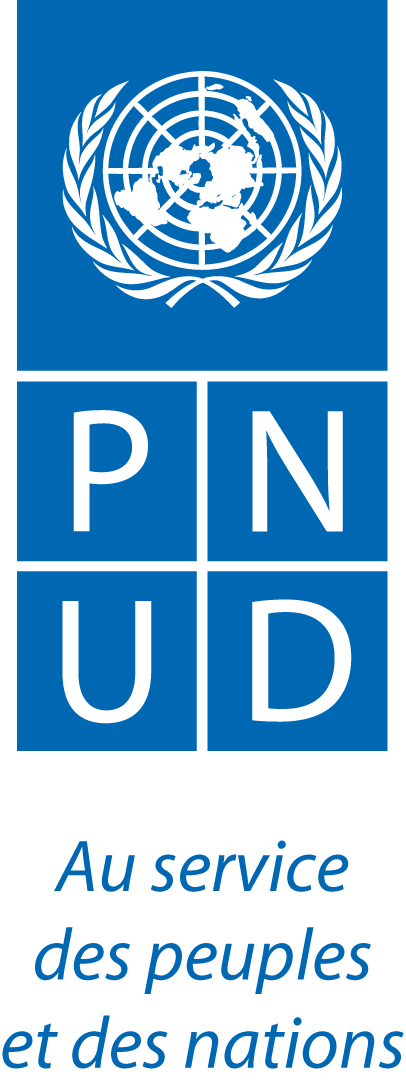 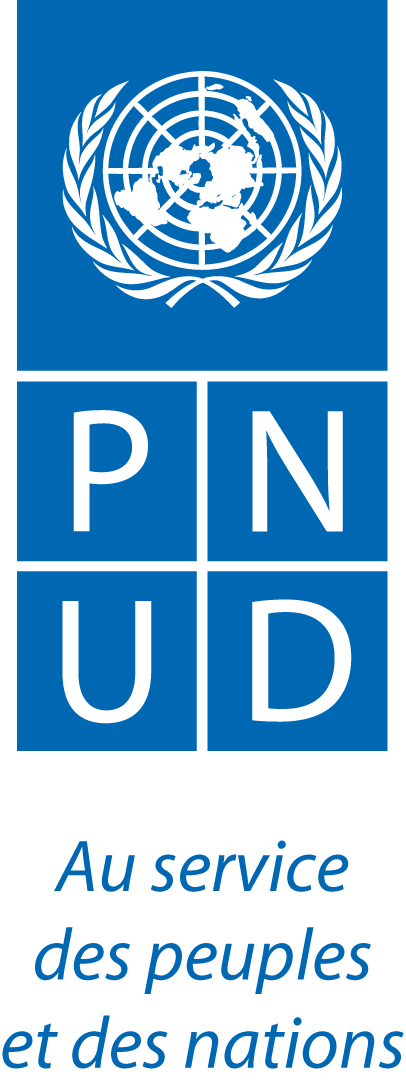 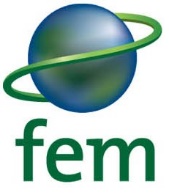 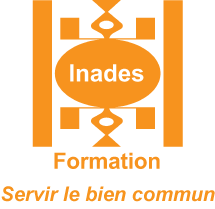 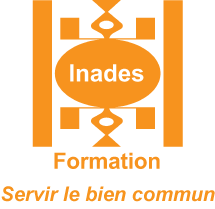 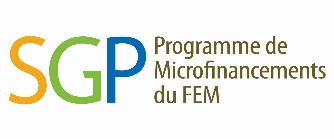 Formation sur l’agriculture organique régénérativeFiche d’inscription des Participants Kara : du 26 au 30 Août 2019			Centrale : 02 au 06 Septembre 2019Faites une croix dans la case ci-dessous pour valider votre inscription Je m’inscris pour la formation Fiche à retourner aux adresse ci-dessous :inadesformation.togo@inadesfo.net; sena.adessou@inades.net ; audrey.fetor@inadesfo.net  Info ligne : (00228) 22 25 92 16/ 90 90 39 48 / 90 12 46 73 / 99 64 80 16Produire son intrant écologique à partir de matériaux locaux !Session de : Kara                                                              Centrale : Organisation Nom & Prénoms Adresse (Tél et Email)N° Pièce d’identité (Passeport ou Carte d’identité nationale)  Sexe M                                                                          F   Age Mois de 30 ans                           Plus de 30 ans Nom & Prénoms du Responsable de votre organisation Adresse (Tél et Email) du Responsable de votre organisationFrais de participation (à payer au bureau d’Inades-Formation Togo à Lomé ou via transfert :Flooz (00228) 99543007T.money : (00228) 92236211)